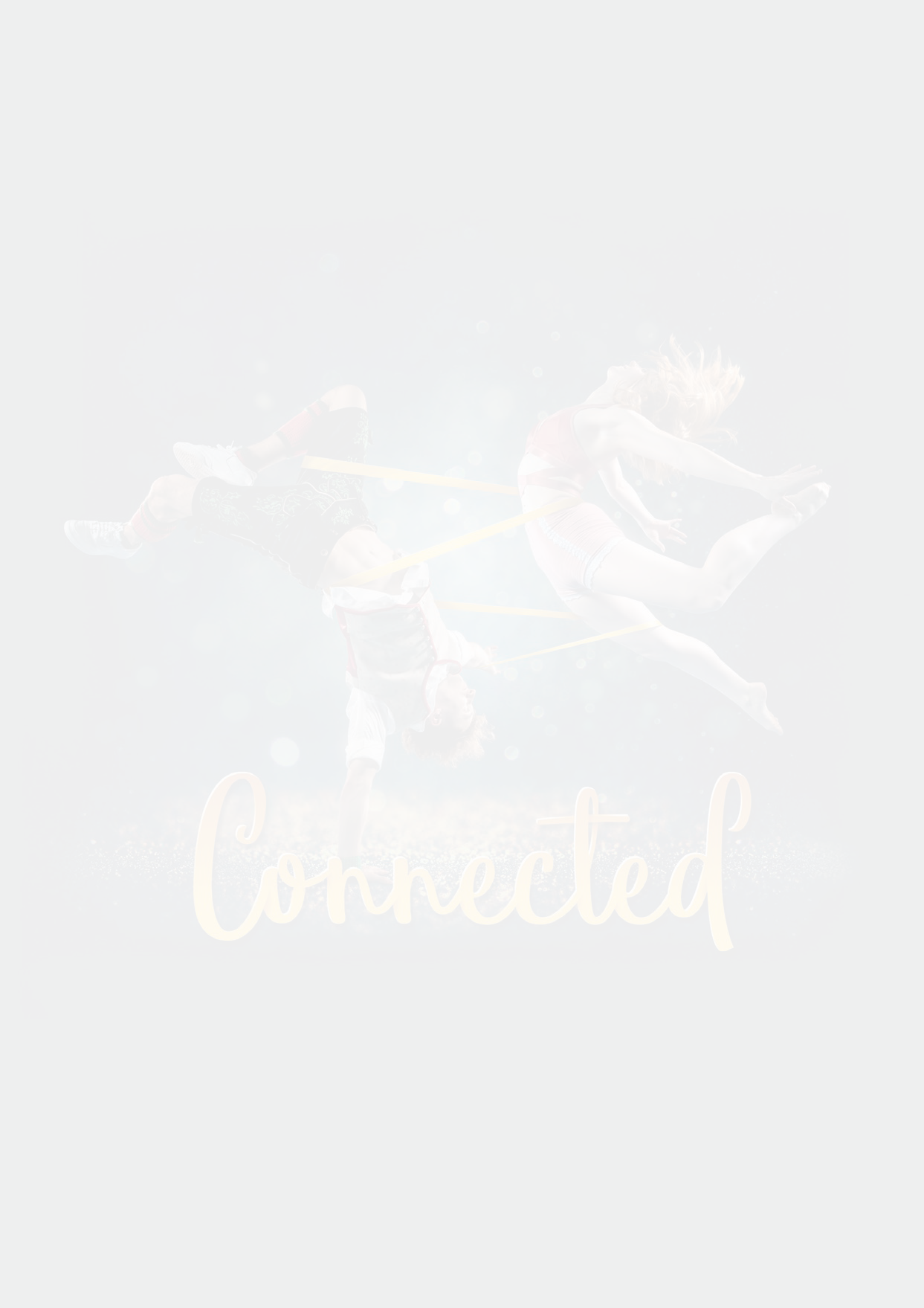 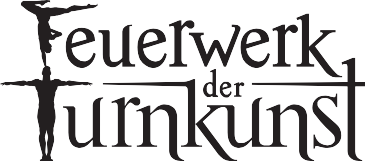 Bestellformular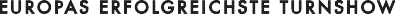 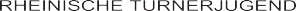 RTJ-Fankurve bei der OPUS Tournee 2020Samstag, 25. Januar 2020, ISS Dome DüsseldorfSonntag, 26. Januar 2020, LANXESS Arena KölnAnsprechpartnerin: 	  Rheinische Turnerjugend, Petra WasserPaffrather Straße 133, 51465 Bergisch Gladbachwasser@rtb.de, Fax: 02202/2003 – 90Preis RTJ-Fankurve: 15 Euro pro Person, inkl. Eintrittskarte (mit ÖPNV-Ticket in Düsseldorf), Fan T-Shirt, kleine ÜberraschungDas Angebot ist zeitlich begrenzt bis zum 29. November 2019 buchbar und gilt, solange der Vorrat reicht. Das Angebot richtet sich an Kinder und Jugendliche (bis max. 27 Jahre) aus Vereinsgruppen des RTB. Pro 15 Kinder können zwei betreuende Personen über 27 Jahre an der RTJ-Fankurve teilnehmen.Daten des Bestellers:Verein		 Vorname, Name	 	 Anschrift		 PLZ, Ort	 	 Telefon	 	E-Mail	 	SEPA-Lastschriftmandat / Gläubiger-Identifikations-Nr. DE 88 RTB 000 00 26 03 82Ich ermächtige / Wir ermächtigen den Rheinischen Turnerbund (RTB), einmalig die o.g. Summe für die RTJ-Fankurve 2020 per Lastschrift einzuziehen. Zugleich weise ich mein Kreditinstitut an, die vom RTB auf mein Konto gezogene Lastschrift einzulösen.Kontoinhaber/in		Geldinstitut		 IBAN	 	BIC	 	   Datum	Unterschrift  	Die Eintrittskarten werden nach dem erfolgten Lastschrifteinzug per Post zugestellt.Samstag, 25. Januar 2020, ISS Dome DüsseldorfSonntag, 26. Januar 2020, LANXESS Arena KölnAnzahl der Fanpakete	x 15 €Preis:		€zzgl. Versand- & Bearbeitungsgebühr: 2,50 €zzgl. Wertbrief (Versicherung): 4,30 €T-Shirt BestellungGesamtsumme (inkl. MwSt):	€Größen	128	StückM 	 Stück140	StückL 	 StückXS	StückXL 	 StückS		StückXXL 	 StückVerein:Verein:Name, VornameAlter